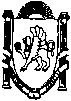 _____________________________________________________________________________________________________________________________________________П О С Т А Н О В Л Е Н И Еот «23» июля 2015 года                    № 350/15                          с.   МирноеО проведении инвентаризации защитных сооружений гражданской обороны расположенных на территории Мирновского сельского поселенияВ соответствии с Федеральным законом от 12 февраля 1998 г. № 28-ФЗ «О гражданской обороне», постановлением Правительства Российской Федерации от 29 ноября 1999 г. № 1309 «О порядке создания убежищ и иных объектов гражданской обороны», в целях выявления фактического наличия, технического состояния, установления собственников и возможности дальнейшей эксплуатации защитных сооружений гражданской обороны, расположенных на территории Мирновского сельского поселения Симферопольского района Республики Крым, администрация Мирновского сельского поселения,-ПОСТАНОВЛЯЕТ:1.Провести с 01.08.2015 инвентаризацию имеющихся на территории Мирновского сельского поселения защитных сооружений гражданской обороны (убежищ и противорадиационных укрытий) независимо от ведомственной принадлежности и форм собственности организаций, которым они переданы в пользование.2.Утвердить состав комиссии по проведению инвентаризации защитных сооружений гражданской обороны на территории Мирновского сельского поселения согласно приложению №1.3.Утвердить Методические рекомендации по проведению инвентаризации защитных сооружений гражданской обороны на территории Мирновского сельского поселения согласно приложению №2.4.Утвердить План проведения инвентаризации защитных сооружений гражданской обороны, расположенных на территории Мирновского сельского поселения согласно приложению №3.5.Результаты инвентаризации защитных сооружений гражданской обороны, расположенных на территории Мирновского сельского поселения не подлежат публичному разглашению. Формы документов подлежат пометке «Секретно по заполнению».6.Функции по проведению инвентаризации имеющихся на территории Мирновского сельского поселения защитных сооружений гражданской обороны (убежищ и противорадиационных укрытий) независимо от ведомственной принадлежности и форм собственности организаций, которым они переданы в пользование возлагаются на МБУ «МИРНОЕ» муниципального образования Мирновское сельское поселение Симферопольского района Республики Крым.7.Контроль за выполнением настоящего постановления возложить на директора МБУ «МИРНОЕ» Гудиму Е.С. Председатель Мирновского сельского совета – глава администрации Мирновского сельского поселения 					  С.В.  Ковалев Приложение № 1 к постановлению администрации Мирновского сельского поселения Симферопольского района Республики Крымот «23» июля 2015 г. № 350/15Состав комиссиипо проведению инвентаризации защитных сооружений гражданской обороны
на территории Мирновского сельского поселенияПриложение № 2 к постановлению администрации Мирновского сельского поселения Симферопольского района Республики Крымот «23» июля 2015 г. № 350/15Методические рекомендациипо проведению инвентаризации защитных сооружений гражданской обороны
на территории Мирновского сельского поселения1.Настоящие Методические рекомендации по проведению инвентаризации защитных сооружений гражданской обороны на территории Мирновского сельского поселения (далее - ЗС ГО) устанавливают порядок проведения инвентаризации ЗС ГО на территории Мирновского сельского поселения .2.К объектам, подлежащим инвентаризации, относятся ЗС ГО (убежища и противорадиационные укрытия) независимо от ведомственной принадлежности и форм собственности организаций, которым они переданы в пользование (на баланс).3.Мероприятия по инвентаризации ЗС ГО проводятся на всей территории Мирновского сельского поселения с целью определения готовности ЗС ГО к приему укрываемых независимо от их мест расположения, форм собственности, защитных свойств и времени постройки.4.Для проведения инвентаризации на территории Мирновского сельского поселения создается комиссия по инвентаризации защитных сооружений гражданской обороны, расположенных на территории Мирновского сельского поселения, состав которой утверждается постановлением главы Мирновского сельского поселения.5.Инвентаризация осуществляется Комиссией по месту нахождения объектов гражданской обороны.6.Комиссия обеспечивает сбор и несет ответственность за полноту и точность фактических данных о ЗС ГО, правильность и своевременность оформления материалов инвентаризации.7.Основными задачами инвентаризации являются:-выявление фактического наличия ЗС ГО, их характеристик и сопоставление последних с учетными данными;-определение фактического состояния ЗС ГО и выработка предложений об их дальнейшей эксплуатации;-сверка учетных сведений (проверка наличия паспорта ЗС ГО);-приведение учетных данных в соответствие с фактическими параметрами ЗС ГО;-установление пользователей и владельцев ЗС ГО;-выявление неэффективно используемых, неиспользуемых или используемых не по назначению ЗС ГО, а также нарушений в их использовании;-определение мер, направленных на обеспечение сохранности и повышение эффективности использования ЗС ГО;-выработка предложений для принятия решений о дальнейшем использовании ЗС ГО, не отвечающих требованиям, предъявляемым к ЗС ГО;-корректировка автоматизированной базы данных ЗС ГО;8.При проведении инвентаризации комиссия в соответствии с поставленными перед ней задачами выполняет следующие работы:-проверка наличия и состояния паспортов и журналов учета ЗС ГО, их соответствие реестрам учета государственного и муниципального имущества органов, осуществляющих управление имуществом.Фактическое наличие ЗС ГО, их состав и основные характеристики определяются путем обязательной сверки всей необходимой правовой и технической документации:-проверка наличия документов, подтверждающих права пользователей ЗС ГО;-визуальный осмотр ЗС ГО с фотофиксацией основных элементов ЗС ГО (5 - 8 снимков): общее состояние сооружения, состояние входов, аварийных выходов, воздухозаборных и вытяжных каналов, состояние несущих и ограждающих строительных конструкций (осмотр поверхностей стен, потолков, полов) во всех помещениях ЗС ГО, у отдельно стоящих ЗС ГО - состояние обвалования, у встроенных - состояние отмостки, исправность систем вентиляции, водоснабжения, отопления, канализации, электроснабжения, связи, автоматики и другого оборудования, исправность защитно-герметических и герметических ворот, дверей, ставен и других защитных устройств, использование площадей помещений для нужд экономики и обслуживания населения;-проверка наличия эксплуатационной документации ЗС ГО в соответствии с перечнем, утвержденным приказом Министерства Российской Федерации по делам гражданской обороны, чрезвычайным ситуациям и ликвидации последствий стихийных бедствий от 15 декабря 2002 года № 583 "Об утверждении и введении в действие Правил эксплуатации защитных сооружений гражданской обороны" (далее - Правила);-заполнение инвентаризационной карточки на каждое ЗС ГО по форме № 5 согласно приложению 5 к настоящим Методическим рекомендациям. По окончании составления инвентаризационных ведомостей карточка передается на хранение в Главное управление МЧС России по Калининградской области.9.Оценка готовности ЗС ГО, а также инвентаризация и оценка технических параметров и технического состояния вновь выявленных неучтенных ЗС ГО осуществляется в соответствии с Правилами, СНиП-11-11-77* "Защитные сооружения гражданской обороны", утвержденными постановлением Госстроя СССР от 13 октября 1977 года № 158, СНиП 2.01.51-90 "Инженерно-технические мероприятия гражданской обороны", утвержденными постановлением Госстроя СССР, Госплана СССР и Министерства обороны СССР от 26 апреля 1990 года № 1с, настоящими Методическими рекомендациями, иными нормативными правовыми актами Российской Федерации и Республики Крым.10.При выявлении фактов отсутствия учетных документов или несоответствия учетных данных фактическим, комиссия должна включить в ведомость реальные показатели и отразить факт несоответствия или отсутствия документов.11.В случае выявления фактов использования ЗС ГО безнадлежащим образом оформленных прав инвентаризационная комиссия отражает данные случаи в ведомости.12.При отказе в представлении запрашиваемой информации, представления заведомо ложной информации либо препятствования проведению инвентаризации в случаях, установленных действующим законодательством, к инвентаризации ЗС ГО следует привлекать представителей правоохранительных органов.13.Результаты инвентаризации оформляются по формам, прилагаемым к настоящим Методическим рекомендациям. Показатели инвентаризации представляются на бумажном носителе (формат А4) и в электронном виде в редакторе Excel, материалы фотофиксации направляются на электронном носителе (диск CD, DVD).Приложение 1 к Методическим рекомендациям по проведению инвентаризации защитных сооружений гражданской обороны на территории Мирновского  сельского поселенияФорма 1(секретно по заполнению)Инвентаризационная ведомость
убежищ гражданской обороны, находящихся на территорииМирновского сельского поселения по состоянию на 01.08.2015   Председательинвентаризационной комиссии 	 Милашенко А.К.Членыинвентаризационной комиссии:                                                      ______________ Е.С. Гудима                                                                     ______________П.А. Дудин                                                                     ______________У.В.БойкоПорядок заполнения формы N 1В графе 1 указывается номер по порядку.В графе 2 указывается полное наименование организации, ведомственная принадлежность, форма собственности, полный адрес.В графе 3 указывается полный адрес убежища.В графе 4 указывается фактическая форма собственности убежища: "Ф" - федеральная; "Г" - государственная республик, краев и областей; "М" - муниципальная; "Ч" - частная. Вид правообладания: "ПХВ" - право хозяйственного ведения; "ОУ" - оперативное управление; "Х" - ответственное хранение.В графе 5 указывается наличие паспорта убежища, оформленного в соответствии с требованиями приказа МЧС России от 15 декабря 2002 года N 583 "Об утверждении и введении в действие Правил эксплуатации защитных сооружений гражданской обороны".В графе 6 указывается номер убежища в реестре соответствующего имущества.В графе 7 указывается инвентарный номер убежища, например: 1539 - 34, где 1539 - инвентарный номер по учету Главного управления МЧС России по субъекту Российской Федерации, 34 - код субъекта Российской Федерации.В графе 8 указывается тип убежища: ВУ - встроенное; ОСУ - отдельно стоящее; БВУ - быстровозводимое убежище.В графе 9 указывается класс убежища: А-П; А-Ш; А4У и А-У.В графе 10 указывается вместимость убежища в тысячах человек по проекту (паспорту).В графе 11 указывается соответствие убежища нормам проектирования ИТМ ГО:  соответствует - не соответствует - "-".В графе 12 указывается общая площадь убежища в кв. м.В графе 13 указывается год ввода в эксплуатацию убежища, например: 1999.В графе 14 указывается наличие III режима вентиляции (регенерации) воздуха:есть в наличии - "+"; отсутствует - "-".В графе 15 указывается наличие заключенного договора на использование убежища (с приватизированными организациями в соответствии с постановлением Правительства Российской Федерации от 23 апреля 1994 года N 359 "Об утверждении Положения о порядке использования объектов и имущества гражданской обороны приватизированными предприятиями, учреждениями и организациями"): есть в наличии - отсутствует - "-".В графе 16 указывается использование убежища в мирное время: при наличии заключенного договора аренды - аренда; для нужд организации (склад, класс ГО и т.п.) - ОЭ; не используется - проставляется "0".В графе 17 указывается наименование файлов фотофиксации на электронном носителе;В графе 18 указывается готовность убежища к приему укрываемых: готово к приему укрываемых - гот; требует текущего ремонта - тр; требует капитального ремонта - кр.При отсутствии сведений в ячейке проставляется "0".Форма отрабатывается в 5 экземплярах:экземпляр - остается в отчетных материалах по работе комиссии;экземпляр - направляется в Г лавное управление МЧС России по Калининградской области;экземпляр - направляется через главное управление МЧС России в соответствующий региональный центр МЧС России;экземпляр - направляется в Правительство Республики Крым;экземпляр - направляется в территориальное управление Минимущества по субъекту Российской Федерации.Приложение 2 к Методическим рекомендациям по проведению инвентаризации защитных сооружений гражданской обороны на территории Мирновского сельского поселенияФорма 2(секретно по заполнению)Инвентаризационная ведомостьпротиворадиационных укрытий гражданской обороны, находящихся на
территории Мирновского сельского поселения по состоянию на 01.08.2015Председательинвентаризационной комиссии 	 Милашенко А.К.Членыинвентаризационной комиссии:                                                      ______________ Е.С. Гудима                                                                     ______________П.А. Дудин                                                                     ______________У.В.БойкоПорядок заполнения формы N2В графе 1 указывается номер по порядку.В графе 2 указывается полное наименование организации, ведомственная принадлежность, форма собственности полный адрес.В графе 3 указывается полный адрес ПРУ.В графе 4 указывается фактическая форма собственности ПРУ: "Ф" - федеральная; "Г" - государственная республик, краев и областей; "М" - муниципальная; "Ч" - частная. Вид правообладания: "ПХВ" - право хозяйственного ведения; "ОУ" - оперативное управление; "Х" - ответственное хранение.В графе 5 указывается наличие паспорта ПРУ, оформленного в соответствии с требованиями приказа МЧС России от 15 декабря 2002 года N 583 "Об утверждении и введении в действие Правил эксплуатации защитных сооружений гражданской обороны".В графе 6 указывается номер ПРУ в реестре соответствующего имущества.В графе 7 указывается инвентарный номер ПРУ, например: 1539 - 34, где 1539 - инвентарный номер по учету Главного управления МЧС России по Республике Крым, 34 - код субъекта Российской Федерации.В графе 8 указывается тип ПРУ: ВУ - встроенное; ОСУ - отдельно стоящее.В графе 9 указывается группа укрытия: П-1; П-2; П-3; П-4 и П-5.В графе 10 указывается вместимость ПРУ в тысячах человек по проекту (паспорту).В графе 11 указывается соответствие ПРУ нормам проектирования ИТМ ГО: соответствует -В графе 12 указывается общая площадь ПРУ в кв. м.В графе 13 указывается год ввода в эксплуатацию ПРУ, например: 1999.В графе 14 указывается наличие заключенного договора на использование убежища (с приватизированными организациями в соответствии с постановлением Правительства Российской Федерации от 23 апреля 1994 года N 359 "Об утверждении Положения о порядке использования объектов и имущества гражданской обороны приватизированными предприятиями, учреждениями и организациями"): есть в наличии - "+"; отсутствует - "-".В графе 15 указывается использование ПРУ мирное время: при наличии заключенного договора аренды - аренда;  для нужд организации (склад, класс ГО и т.п.) - ОЭ; не используется - проставляется "0".В графе 16 указывается наименование файлов фотофиксации на электронном носителе;В графе 17 указывается готовность ПРУ к приему укрываемых: готово к приему укрываемых - гот; требует текущего ремонта - тр; требует капитального ремонта - кр.При отсутствии сведений в ячейке проставляется "0".Форма отрабатывается в 5 экземплярах:экземпляр - остается в отчетных материалах по работе комиссии;экземпляр - направляется в главное управление МЧС России по Республике Крым;экземпляр - направляется через главное управление МЧС России по Республике Крым в соответствующий региональный центр МЧС России;экземпляр - направляется в Правительство Республики Крым;экземпляр - направляется в территориальное управление Минимущества по субъекту Российской Федерации.Приложение 3 к Методическим рекомендациям по проведению инвентаризации защитных сооружений гражданской обороны на территории Мирновского сельского поселенияФорма 3(секретно по заполнению)Сводная ведомость результатов инвентаризации
защитных сооружений гражданской обороны, находящихся на территории
Мирновского сельского поселения по состоянию на 01.08.2015Председательинвентаризационной комиссии 	 Милашенко А.К.Членыинвентаризационной комиссии:                                                      ______________ Е.С. Гудима                                                                     ______________П.А. Дудин                                                                     ______________У.В.БойкоПорядок заполнения формы N 3	1.Все строки сводной ведомости результатов инвентаризации защитных сооружений гражданской обороны должны быть заполнены в соответствии с поставленными вопросами.	2.В строке 7 указывается процент заключения договоров на использование (с приватизированными организациями в соответствии с постановлением Правительства Российской Федерации от 23 апреля 1994 года N 359 "Об утверждении Положения о порядке использования объектов и имущества гражданской обороны приватизированными предприятиями, учреждениями и организациями") (за 100% принимается все приватизированные организации, имеющие на своем балансе (в пользовании) ЗС ГО).	3.При отсутствии сведений в ячейке проставляется "0".Приложение 4 к Методическим рекомендациям по проведению инвентаризации защитных сооружений гражданской обороны на территории Мирновского сельского поселенияФорма 4  (секретно по заполнению)Перечень ЗС ГО,гражданской обороны, предлагаемых к передаче в муниципальную
собственность, находящихся на территории Мирновского сельского
поселения по состоянию на 01.08.2015 Руководитель территориального управления Минимущества		подпись                                  фамилия, И.О.МПГлава  администрации		подпись                                     фамилия, И.О.МПНачальник Главного управления МЧС Россиипо Республике Крым                                                                    подпись                                      фамилия, И.О.МППорядок заполнения формы N 4Готовит  предложения о разграничении права собственности в отношении ЗС ГО исходя из следующих рекомендаций:а)	к федеральной собственности относятся:ЗС ГО, используемые в интересах федеральных органов исполнительной власти и организаций, находящихся в их ведении;ЗС ГО, используемые для защиты работников организаций федеральной формы собственности.б)	к собственности субъекта Российской Федерации относятся:ЗС ГО, используемые в интересах органов исполнительной власти субъектов Российской Федерации;ЗС ГО, используемые для защиты работников организаций, находящихся в собственности субъекта Российской Федерации.в)	к муниципальной собственности относятся:ЗС ГО, используемые для укрытия населения соответствующего муниципального образования;ЗС ГО, используемые для защиты работников организаций, находящихся в муниципальной собственности.Форма отрабатывается в 8 экземплярах:экземпляр - остается в отчетных материалах по работе комиссии;экземпляр - направляется в главное управление МЧС России по Республике Крым;экземпляр - направляется через главное управление МЧС России по Республике Крым в соответствующий региональный центр МЧС России;экземпляр - направляется в Правительство Республики Крым;экземпляр - направляется в территориальное управление Минимущества по субъекту Российской Федерации;экземпляр - направляется через главное управление МЧС России по Республике Крым и региональный центр МЧС России в Департамент гражданской защиты МЧС России;экземпляр - направляется через главное управление МЧС России по Республике Крым и региональный центр МЧС России в ФГБУ ВНИИ ГОЧС;экземпляр - направляется через главное управление МЧС России по Республике Крым и региональный центр МЧС России в Минимущество. Приложение 5 к Методическим рекомендациям по проведению инвентаризации защитных сооружений гражданской обороны на территории Мирновского  сельского поселенияФорма 5(секретно по заполнению)ИНВЕНТАРИЗАЦИОННАЯ КАРТОЧКА
защитного сооружения гражданской обороны (ЗС ГО)(убежища, противорадиационного укрытия)N /(код региона/инвентарный номер)ОБЩИЕ СВЕДЕНИЯАдрес места расположения ЗС ГО(индекс, город, район, улица, номер дома, строение, корпус, номер подъезда)Форма собственности ЗС ГО (нужное подчеркнуть): федеральная; государственная республик, краев и областей; муниципальная; частнаяНаименование организации, на балансе которой находится ЗС ГОВид правообладания ЗС ГО (собственность, оперативное управление, хозяйственное ведение или ответственное хранение)Ведомственная принадлежность организацииАдрес организацииФорма собственности организацииНаименование проектной организации и кем утвержден проектНаименование строительно-монтажной организации, возводившей ЗС ГОНазначение ЗС ГО в мирное время по проектуОрганизация, эксплуатирующая ЗС ГОНомер ЗС ГО в реестре имуществаИнвентарный номер ЗС ГО	Тип (расположение) ЗС ГО (нужное подчеркнуть):ВУ - встроенное в здание 	этажей, ОСУ - отдельно стоящее, ГВ – в горной выработке.Класс убежища (нужное подчеркнуть): Л-П, Л-Ш, Л-1У, Л-УГруппа ПРУ (нужное подчеркнуть): П-1, П-2, П-3. П-4. П-5Проектная вместимость, чел.	Фактическая вместимость, чел.	Кто укрывается (наименование организации, категория населения)Общая площадь, кв. м	Общий объем, куб. м	Шифр проекта	Наличие паспорта ЗС ГО (обязательно указать наличие поэтажных планов и экспликаций)Соответствие нормам ИТМ ГО	Дата ввода в эксплуатацию	                              (число, месяц, год)Готовность ЗС ГО к приему укрываемых (нужное подчеркнуть): Готово; Ограниченно готово - требует текущего ремонта; Не готово - требует капитального ремонта.Время приведения ЗС ГО в готовность (ч)	Наличие III режима вентиляции	Дата и вид проведения последнего ТО	Сведения о реконструкциях и ремонтахДата последнего ремонта и его вид (капитальный, косметический, частичный и т.п.)Заключение договора по постановлению Правительства РФ от 23.04.1994 N 359Характер использования в мирное время (нужное подчеркнуть): Используется для нужд организации: Сдано в аренду: Не используетсяСтатус ЗС ГО на момент инвентаризации (нужное подчеркнуть): Соответствует учетным данным; Выявлено как ранее не учтенное; Выявлено как бесхозное; Выявлено как неправомочно списанноеСостав звена обслуживания, чел.	II. ТЕХНИЧЕСКАЯ ХАРАКТЕРИСТИКА ЗС ГО1. Наличие ДЭС (марка, мощность)	Степень герметизации (величина подпора воздуха)	Количество входов, ед.	Количество аварийных (запасных) выходов, ед.	Количество дверей и ставней (с указанием марки и шифра):защитно-герметических, ед.	герметических, ед.	Технические характеристики систем жизнеобеспечения ЗС ГО по форме:Наличие, перечень и состояние измерительных приборовНаличие средств связи и оповещения: телефон, номерсистема оповещения	; радиоточка	Система отопления (наличие отключающих задвижек)Система энергоснабженияСистема водоснабжения, общее состояние(водопровод, скважина, емкость, водозаборный резервуар, наличие отключающих задвижек)Тип канализации, ее состояние и количество санитарно-технических приборов, наличие отключающих задвижекИнструмент, инвентарь и оборудование, имеющиеся в убежищеОбщее состояние убежища (ПРУ) (протечки, герметичность, затопленогрунтовыми или техногенными водами; разрушения строительных конструкций; и т.п.)Перечень технической документации и место ее храненияНаличие и место нахождения не заваливаемых ориентировСведения о возможных катастрофических воздействияхМесто нахождения ключей, телефон, ответственное должностное лицоОрганизация, формирующая звено обслуживанияШ. ДАННЫЕ ПО РЕГИСТРАЦИИ ДЕМОНТАЖА, РЕМОНТА И ЗАМЕНЫ ОБОРУДОВАНИЯ СИСТЕМ ЖИЗНЕОБЕСПЕЧЕНИЯ ПО ФОРМЕНомера файлов фотофиксации Дата заполнения	Руководитель организации, на балансе которой находится ЗС ГО (собственник)		подпись фамилия И.О.МППредставитель ГУ МЧС России по субъекту Российской Федерации		подпись фамилия И.О.Представитель органов исполнительной власти		подпись фамилия И.О.Приложение: 8 снимков фотофиксации ЗС ГО в печатном и электронном видах, 5 снимков внутреннего оборудования (фильтровентиляционной, ДЭС - при наличии, помещения для укрываемых, санузел, защитно-герметические двери, системы водоснабжения и отопления) и 3 снимка снаружи ЗС ГО (вход в сооружение, состояние обвалования (для ВУ - отмостки), вентиляционные оголовки)Приложение № 3 к постановлению администрации Мирновского сельского поселения Симферопольского района Республики Крымот «23» июля 2015 г. № 350/15План проведения инвентаризации защитных сооруженийгражданской обороны, расположенных на территорииМирновского сельского поселения на 2015 годМилашенко А.К.Заместитель председателя Мирновского сельского советаГудима Е.С.Директор МБУ «МИРНОЕ»Дудин П.А.Специалист МБУ «МИРНОЕ» по охране труда, ГО, ЧСиЗНБойко У.В.Директор МУП «Мирновская управляющая компания»Nп/пНаименованиеорганизации,ведомственнаяпринадлежностьформасобственности, полный адресПолныйадресместарасположенияубежищауказ.строенияподъездаФормасобственностиубежища/видправообладанияНаличиепаспортаубежищаНомерубежищавреестреимуществаИнв.номерубежищаТипубежищаКласс убежищаПроект.в мест-ть, тыс. чел.Соотв.нормамИТМГООбщая площадь, кв. м123456789101112Nп/пНаим-иеорган-ии,ведомст-япринад-ть,формасобств-ти,полныйадресПолный адрес места распол-ия ПРУ, с указаниемстроения,подъездаФормасобств-тиПРУ/видправообл-яНалич.паспор.ПРУНомерПРУвреестреим-ваИнв-ыйномерПРУТипПРУГруппаПРУПроек-явмест-ть,тыс.чел.Соотв-иенормамИТМГООбщаяплощадь,кв. мГодвводэкспл-юЗакдог.наисп-иеИсп-евмир.времяНаим.файловфото-фиксацииГотов-тькприемуукрываемых1234567891011121314151617Nп/пПоказателиинвентаризацииЕдиницаизмеренияНаименование ЗС ГОНаименование ЗС ГОНаименование ЗС ГОНаименование ЗС ГОНаименование ЗС ГОНаименование ЗС ГОНаименование ЗС ГОНаименование ЗС ГОНаименование ЗС ГОНаименование ЗС ГОНаименование ЗС ГОНаименование ЗС ГОНаименование ЗС ГОНаименование ЗС ГОНаименование ЗС ГОНаименование ЗС ГОНаименование ЗС ГОНаименование ЗС ГОНаименование ЗС ГОНаименование ЗС ГОНаименование ЗС ГОNп/пПоказателиинвентаризацииЕдиницаизмеренияУбежищаУбежищаУбежищаУбежищаУбежищаУбежищаУбежищаУбежищаУбежищаПРУПРУПРУПРУПРУПРУПРУПРУПРУПРУПРУNп/пПоказателиинвентаризацииЕдиницаизмеренияВсегоВ том числе по классамВ том числе по классамВ том числе по классамВ том числе по классамВ том числе по классамВ том числе по классамВ том числе по классамВсегоВ том числе по группамВ том числе по группамВ том числе по группамВ том числе по группамВ том числе по группамВ том числе по группамВ том числе по группамВ том числе по группамВ том числе по группамNп/пПоказателиинвентаризацииЕдиницаизмеренияВсегоА-ІІА-ІІІА-ІУА-УВсегоП-1П-2П-3П-4П-51.Количество ЗС ГОшт.2.Проектнаявместимостьтыс. чел.3.Фактическаявместимостьтыс. чел.4.Соответствуютнормампроектирования ИТМ ГОшт.4.Соответствуютнормампроектирования ИТМ ГОтыс. чел.5.Наличие паспорта ЗС ГОшт.6.Г отовность к приему укрываемых6.1.Готовышт.6.1.Готовытыс. чел.6.2.Требуют текущего ремонташт.6.2.Требуют текущего ремонтатыс. чел.6.3.Требуют капитального ремонта, в том числешт.6.3.Требуют капитального ремонта, в том числетыс. чел.6.3.1.Затоплено грунтовыми и техногеннымишт.6.3.1.Затоплено грунтовыми и техногеннымитыс. чел.6.3.2.Разрушениестроительныхконструкцийшт.6.3.2.Разрушениестроительныхконструкцийтыс. чел.6.3.3.По другим причинамшт.6.3.3.По другим причинамтыс. чел.7.7.Имеется договоров на использование ЗС ГО (с организациями о правах и обязанностях в отношении объектов ГО по ППРФ N 359)Имеется договоров на использование ЗС ГО (с организациями о правах и обязанностях в отношении объектов ГО по ППРФ N 359)%%8.Использование ЗС ГО в мирное время, в том числешт.8.Использование ЗС ГО в мирное время, в том числетыс. чел.8.1.Используется для нужд организациишт.8.1.Используется для нужд организациитыс. чел.8.2.Сдано в аренду.шт.8.2.Сдано в аренду.тыс. чел.9.9.Распределение ЗС ГО по годам ввода в эксплуатацию:Распределение ЗС ГО по годам ввода в эксплуатацию:9.1.до 1960 года включительношт.9.1.до 1960 года включительнотыс. чел.9.2.1961 - 1975 годашт.9.2.1961 - 1975 годатыс. чел.9.3.1976 - 1992 годашт.9.3.1976 - 1992 годатыс. чел.9.4.с 1993 годашт.9.4.с 1993 годатыс. чел.10.Выявлено ранее неучтенных ЗС ГОшт.10.Выявлено ранее неучтенных ЗС ГОтыс. чел.11.Выявлено бесхозных ЗС ГОшт.11.Выявлено бесхозных ЗС ГОтыс. чел.12.Выявленонеправомочныхсписаний,уничтожения ЗС ГОшт.12.Выявленонеправомочныхсписаний,уничтожения ЗС ГОтыс. чел.13.Предлагаемые к снятию с учета ЗС ГОшт.13.Предлагаемые к снятию с учета ЗС ГОтыс. чел.14.14.Приватизированные ЗС ГО, в т.ч. по годам:Приватизированные ЗС ГО, в т.ч. по годам:14.1.до 2015шт.14.1.до 2015тыс. чел.14.2.после 2015шт.тыс. чел.тыс. чел.15.Отсутствие ЗС ГО по адресу, указанному в учетных данныхшт.шт.15.Отсутствие ЗС ГО по адресу, указанному в учетных данныхтыс. чел.Nп/пНаименованиеорганизации,ведомственнаяпринадлежность, формасобственности, полный адресПолныйадресместарасположения ЗС ГО, с указанием строения, подъездаИнв.NФорма собст-ти ЗС ГОТипЗСГОКлассЗСГОВместть,чел.Соответствие нормам ИТМ ГООбщая площадь, кв. мГод ввода в эксплуа тациюЗакл-ие договора испол-ия ЗС ГОИсп-иевмир.вр.Готовность к приему укрываемых12345678910її121314Nп/пВентиляционная системаВентиляционная системаВентиляционная системаФильтрыисредстварегенерацииФильтрыисредстварегенерацииГ ерметич еские клапаныГ ерметич еские клапаныПротивовзрывныесекцииПротивовзрывныесекцииNп/пТип вентиляторовКол-воПроизвод-тьТипКол-воТипКол-воТипКол-во123456789101.Приточная:режим чистой вентиляциирежим фильтровентиляц иирежим рециркуляции2.Вытяжная3.Вентиляция ДЭСприточнаявытяжнаяНасосыНасосыНасосыКалориферы ивоздухоочистителиКалориферы ивоздухоочистителиКалориферы ивоздухоочистителиХолодильныемашиныХолодильныемашиныХолодильныемашиныХолодильныемашиныТипКол-воПроизв-тьТипКол-воПроизв-тьПроизв-тьТипКол-воПроиз-ть111213141566171819Nп/пДата, видпроводимыхработНаименованиеремонтируемого(заменяемого)оборудования(тип.ГОСТ,марка)Дата, причина выхода из строяоборудованияДаты начала и окончания работ по снятию (демонтажу)/ установке (монтажу) нового(отремонтированного)оборудованияКому и когда передано в ремонтДатаполученияизремонта(вид,тип.марка)Дата,причина,установкиновогооборудованияNп/пМероприятиеСрокисполненияИсполнителиI этап (подготовительный)I этап (подготовительный)I этап (подготовительный)I этап (подготовительный)1.Создание и утверждение состава комиссии по проведению инвентаризации защитных сооружений гражданской обороны, расположенных на территории Мирновского сельского поселениядо01.08.2015Заместитель председателя Мирновского сельского советаII этап (проведение инвентаризации ЗС ГО)II этап (проведение инвентаризации ЗС ГО)II этап (проведение инвентаризации ЗС ГО)II этап (проведение инвентаризации ЗС ГО)1.Обследование комиссии с фотофиксацией (5 - 8 снимков) основных элементов ЗС ГО и заполнением инвентаризационной карточек по форме N 5 на каждое ЗС ГО, подлежащее инвентаризации, проверка наличия и правильности оформления документации на данные объектыдо01.10.2015Комиссия по проведению инвентаризации защитных сооружений гражданской обороны, расположенных на территории Мирновского сельского поселения2.Составление и утверждение инвентаризационных ведомостей N 1, 2, 3 подготовка предложений о ЗС ГО, необходимых для осуществления полномочий органами местного самоуправления в области гражданской обороны и защиты населения по форме N 4до15.10.2015Комиссия по проведению инвентаризации защитных сооружений гражданской обороны, расположенных на территории Мирновского сельского поселения3.Направление инвентаризационных ведомостей N 1, 2, 3 с материалами фотофиксации в печатном виде и на электронных носителях (диск СИ, БУИ), предложений о ЗС ГО, необходимых для осуществления полномочий органами местного самоуправления в области гражданской обороны и защиты населения, по форме N 4, инвентаризационных карточек по форме N 5 на каждое ЗС ГО в инвентаризационную комиссию Симферопольского районадо20.10.2015Комиссия по проведению инвентаризации защитных сооружений гражданской обороны, расположенных на территории Мирновского  сельского поселения